のわたし（　　）（　　　　　　　　　　　　）（ども）がきましょう。のほか、やもいいでしょう。しかったこと・いのできごと・きなことのや・これからしたいことまわりのからのおやおなどにきましょう！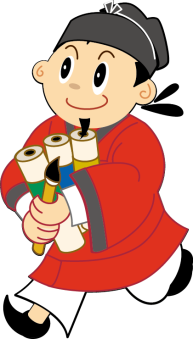 